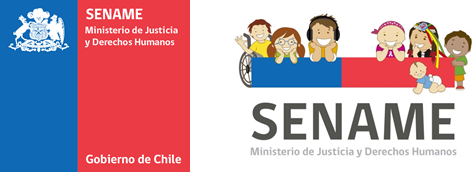 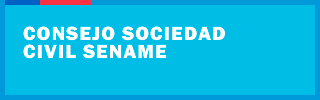 Nº de acta: 6. /Fecha: 5 de Abril de 2017. Hora: 10:00 a 12.30 horas. / Lugar: Servicio Nacional de Menores. Asistentes: Solange Huerta Reyes – Directora Nacional SENAMEPaula Urzu frei  – Jefa  Unidad de Prevención y Participación del SENAMEHugo Marivil Marivil  –  Unidad de Prevención y Participación del SENAMEDelia Condori Flores – Centro de Educación, Estudios, Investigación y Desarrollo de Pueblos Indígenas Quipus Daniela Diaz Borquez – Fundación Pleyades Katherine Ruiz – Asociación Mira Chile Daniel Carvajal Saavedra  – Corporación De Desarrollo De  La Familia Lorena Bustamante Medina  – Red De Infancia OngLuis Alorda Rivera  – Asociación ProNaciones Unidas Tabla: Constitución de Consejo de La Sociedad Civil Presentación de Consejeros Elección de Presidente/a de Consejo  Desarrollo de la reunión: Paula Urzua Secretaria Ejecutiva De Consejo realiza introducción de reunión.Directora Nacional del Servicio Nacional de Menores, da  bienvenida a nuevos miembros de consejo de la sociedad Civil y entrega lineamientos generales de su gestión, destaca reunión que sostendrá desde martes 11 en Temuco con Consejo de Niños, Niñas y Adolescentes, expresa que está a disposición de Consejo para que sean actores en observar la Política de Servicio, explica de forma general todos los proyectos que actualmente se tramitan en Congreso Nacional.Cada Representante Titular se presenta y en línea general entregan lineamiento  de trabajo que realiza su Organización.Directora Nacional Agradece presentación de miembros titulares por su trabajo con la Infancia y expresa que la infancia también debe ser una preocupación de toda la sociedad civil, que la inversión en primera infancia no es un gasto.Consejera Delia Condori; Expresa preocupación por tratamiento y apoyo Psicológico de los Niños, niñas y Adolescentes en la sociedad que vivimos, está muy agresiva y se lo transmiten a los menores.Directora; Comparte preocupación de Consejera Delia y explica cómo se está trabajando actualmente Servicio.Entrega antecedentes de las líneas y los programas que desarrolla servicio y que buscan mejorar preocupación de Consejera Delia.En próxima Sesión de Consejo se presentaran los proyectos que tiene Sename Consejera Lorena Bustamante; pregunta sobre fiscalización a programas PRMDirectora Nacional; Responde de cómo funciona procedimiento y acota que por eso se trabaja con poder Judicial.Daniela Diaz; Propone evaluar sistema que viene con Subsecretaria, realiza observación de que en 102 comunas de Chile no hay ningún tipo de programa de prevención (estudio 2016).Directora; Comparte que la necesidad este en territorio, quiero ver cambios  efectivos  en las comunas más pobres, me preocupa rotación de profesionales que cambian en programas (puede ser por pagos o estructura que define la Ley 20.032) al profesional se debe cuidar.Tenemos que mirar hacia futuro y no quedarse en la contingencia.Luego de exposición y algunas preguntas de Consejero/as , culmina primera etapa de Constitución de Consejo De La Sociedad Civil .Directora Nacional deberá retirarse de segunda etapa y queda dirigiendo  Reunión Secretaria Ejecutiva Sra Paula Urzua .Consejo procede a tomarse Fotografía Oficial y un receso de 10 minutos.SEGUNDA ETAPA DE REUNION Siendo las 11:40 horas se reanuda Reunión con la presencia de los Consejero/as de la Sociedad Civil, Secretaria Ejecutiva y Secretario de Actas.En esta Segunda etapa se deberá elegir a Presidenta/e de Consejo Paula : Explica quienes constituyen el consejo y quienes tienen derecho a voto, sugiere que solo puedan votar los consejeros electos y que proceso sea a mano alzada.Consejeros aceptan propuestas.Paula : Alguien se propone o proponen a persona para dirigir Consejo.Luis Alondra : Propone a Daniela Diaz de Fundación Pléyades Daniela Diaz : Agradece proposición y aduce problemas de tiempo para aceptar.Delia Condori : de Corporacion Quispu se Propone .Paula ; Agradece disposición de Lorena y Delia .Antes de Votación cada candidata explica su trabajo que realizan  en su organización y por que desean presidir consejo, consejero/as escuchan con mucha atención exposiciones.COMIENZA VOTACION Daniel Carvajal entrega su Voto a  Lorena Bustamante Luis Alondra  Se abstiene de VotarKatherine Ruiz entrega su Voto a Lorena Bustamante Daniela Diaz entrega su Voto a Lorena Bustamante Lorena Bustamante entrega su Voto a Delia CondoriDelia Condori entrega su Voto a Lorena BustamanteConcluida Votación el resultado es el siguiente:Lorena Bustamante Medina  4 VotosRed De Infancia ONGDelia Condori Flores  1 VotoCentro De Educación, Estudios, Investigación y Desarrollo de Pueblos Indígenas de Chile QuipusSiendo las 12:10  horas culmina  votación y resulta  electa Presidenta la Sra Lorena Bustamante Medina Rut: 12.459.303-4 por el periodo Abril 2017-2018.Lorena Bustamante agradece esta responsabilidad que tendrá que asumir y compromete todo su esfuerzo para tarea encomendada.Paula; Felicita a presidenta e informa de cuenta pública de Sename y entrega detalles de procedimiento para que consejo realice observaciones, se compromete a enviarla una vez que directora valide y será enviada a presidenta a más tardar lunes o martes y deberá estar devuelta antes del 14 de Abril.Siendo las 12:30 Concluye primer Consejo De La Sociedad Civil de Sename periodo 2017-2019ANEXO DE COMISION ELECTORAL 